от «____» декабря 2021 года № ____пгт. СвободныйОб утверждении Порядка предоставления субсидии из средств бюджета городского округа ЗАТО Свободный на оказание услуг, предоставляемых согласно гарантированному перечню услуг по погребению в городском округе ЗАТО СвободныйВ соответствии со статьей 78.1 Бюджетного кодекса Российской Федерации, Федеральными законами Российской Федерации от 12 января 1996 года № 8-ФЗ «О погребении и похоронном деле», от 6 октября 2003 года № 131-ФЗ «Об общих принципах организации местного самоуправления в Российской Федерации», с постановлением Правительства Российской Федерации от 18 сентября 2020 года № 1492 «Об общих требованиях к нормативным правовым актам, муниципальным правовым актам, регулирующим предоставление субсидий, в том числе грантов в форме субсидий, юридическим лицам, индивидуальным предпринимателям, а также физическим лицам – производителям товаров, работ, услуг, и о признании утратившими силу некоторых актов правительства Российской Федерации и отдельных положений некоторых актов Правительства Российской Федерации», руководствуясь Уставом городского округа ЗАТО Свободный, ПОСТАНОВЛЯЮ:1.	Утвердить Порядок предоставления субсидии из средств бюджета городского округа ЗАТО Свободный на оказание услуг, предоставляемых согласно гарантированному перечню услуг по погребению в городском округе ЗАТО Свободный (прилагается).2. Постановление опубликовать в газете «Свободные вести» и на официальном сайте администрации городского округа ЗАТО Свободный.Глава городского округа ЗАТО Свободный				   А.В. ИвановСОГЛАСОВАНИЕпроекта постановленияадминистрации ГО ЗАТО Свободный________________________________________________________________________________________________________________________________________________________________________________________________________________________________________________________________________________________Наталия Григорьевна Малышева8 (34345) 5-82-22ПОРЯДОКпредоставления субсидии из средств бюджета городского округа ЗАТО Свободный на оказание услуг, предоставляемых согласно гарантированному перечню услуг по погребению в городском округе ЗАТО СвободныйГлава 1. Общие положения1. Порядок предоставления субсидии из средств бюджета городского округа ЗАТО Свободный на оказание услуг, предоставляемых согласно гарантированному перечню услуг по погребению в городском округе ЗАТО Свободный (далее – Порядок) определяет условия и процедуру предоставления из средств бюджета городского округа ЗАТО Свободный (далее – местный бюджет) субсидии получателям.2. Настоящий порядок разработан в соответствии со статьей 78.1 Бюджетного кодекса Российской Федерации, Федеральными законами Российской Федерации от 12 января 1996 года № 8-ФЗ «О погребении и похоронном деле», от 06 октября 2003 года № 131 -ФЗ «Об общих принципах организации местного самоуправления в Российской Федерации». 3. Предоставление субсидии осуществляется за счет средств местного бюджета в пределах утвержденных бюджетных ассигнований и лимитов бюджетных обязательств на указанные цели. Сумма возмещения затрат определяется ежегодно постановлением администрации городского округа ЗАТО Свободный4. Главным распорядителем субсидии является администрация городского округа ЗАТО Свободный (далее – администрация).Глава 2. Цель, категории получателей на получение субсидии и требования к получателям5. Право на получение субсидии имеют специализированные службы по вопросам похоронного дела (далее – специализированная служба).6. Предоставление субсидии специализированной службе осуществляется при отсутствии супруга, близких родственников, иных родственников либо законного представителя умершего или при невозможности осуществить ими погребение, а также при отсутствии иных лиц, взявших на себя обязанность осуществить погребение, погребение умершего на дому, на улице или в ином месте после установления органами внутренних дел его личности.7. Специализированная служба, претендующая на получение субсидии, должна соответствовать следующим требованиям:7.1 не иметь задолженности по налогам, сборам и иным обязательным платежам в бюджеты бюджетной системы Российской Федерации;7.2 не иметь просроченной задолженности по возврату в бюджет городского округа ЗАТО Свободный субсидии, предоставленной в том числе в соответствии с иными правовыми актами, и иной просроченной задолженности перед бюджетом городского округа ЗАТО Свободный;7.3. не находиться в процессе реорганизации, ликвидации, банкротства.8. Основанием предоставления субсидии является предоставление специализированной службой не позднее шести месяцев, в рамках финансового года, со дня погребения в администрацию следующих документов:8.1 заявление на предоставление субсидии (приложение № 1);8.2 справка о смерти;8.3 паспорт захоронения;8.4 справка о банковских реквизитах;8.5 копии актов об оказании услуг;8.6 документы, подтверждающие стоимость оказанных услуг.Глава 3. Порядок предоставления субсидии9. Предоставление субсидии производится на основании заявления на предоставление субсидии, путем перечисления субсидии на расчетный счет специализированной службы в течение 15 рабочих дней.10. Отдел бухгалтерского учета и финансов администрации городского округа ЗАТО Свободный направляет в финансовый отдел администрации городского округа ЗАТО Свободный принятые к учету документы в соответствии с настоящим Порядком на расходование денежных средств и платежное поручение.Глава 4. Возврат субсидии11. Специализированная служба несет ответственность за достоверность представленных сведений и документов, определенных в пункте 7 настоящего Порядка.12. При выявлении администрацией городского округа ЗАТО Свободный, органами, осуществляющими финансовый контроль, нарушений условий, установленных для предоставления субсидии, а также факта предоставления недостоверных сведений и документов для получения субсидии, субсидии подлежат возврату в местный бюджет в течение 10 календарных дней с момента получения соответствующего требования.13. При невозврате субсидии в указанный срок администрация городского округа ЗАТО Свободный принимает меры по взысканию сумм субсидии, подлежащих возврату в местный бюджет, в судебном порядке.Глава 5. Контроль за расходованием средств14. Проверку за соблюдением условий, целей и порядка предоставления субсидии получателям осуществляет администрация городского округа ЗАТО Свободный, финансовый отдел администрации городского округа ЗАТО Свободный, Контрольный орган городского округа ЗАТО Свободный.Приложение № 1к Порядку предоставления субсидии из средств бюджета городского округа ЗАТО Свободный на оказание услуг, предоставляемых согласно гарантированному перечню услуг по погребению в городском округе ЗАТО Свободный, в 20___ годуГлаве городского округа ЗАТО СвободныйА.В. Иванову_________________________________(наименование организации)_________________________________(ИНН, юридический адрес)_________________________________(контактный телефон)ЗАЯВЛЕНИЕна предоставление субсидии_______________________________________________________________________(полное наименование организации)зарегистрированная_______________________________________________________________________(реквизиты свидетельства о государственной регистрации)в лице ______________________________________________________________________________________________________________________________________________(Ф.И.О. уполномоченного лица, действующегоот имени и в интересах организации)действующего на основании _____________________________________________________________________________________________________________________(документ, подтверждающий полномочия заявителя)просит выделить субсидию из средств бюджета городского округа ЗАТО Свободный на _________________________________________________________________________________________________________________________________(наименование цели)Прилагаемые документы:______________________________________________________________________________________________________________________________________________Руководитель организации ________________   _________________________М.П.                                                               (подпись)                               (расшифровка подписи)«__» __________ 20__ год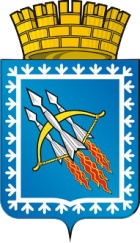 АДМИНИСТРАЦИЯ ГОРОДСКОГО ОКРУГА ЗАКРЫТОГОАДМИНИСТРАТИВНО-ТЕРРИТОРИАЛЬНОГО ОБРАЗОВАНИЯСВОБОДНЫЙ СВЕРДЛОВСКОЙ ОБЛАСТИП О С Т А Н О В Л Е Н И ЕОб утверждении Порядка предоставления субсидии из средств бюджета городского округа ЗАТО Свободный на оказание услуг, предоставляемых согласно гарантированному перечню услуг по погребению в городском округе ЗАТО СвободныйОб утверждении Порядка предоставления субсидии из средств бюджета городского округа ЗАТО Свободный на оказание услуг, предоставляемых согласно гарантированному перечню услуг по погребению в городском округе ЗАТО СвободныйОб утверждении Порядка предоставления субсидии из средств бюджета городского округа ЗАТО Свободный на оказание услуг, предоставляемых согласно гарантированному перечню услуг по погребению в городском округе ЗАТО СвободныйОб утверждении Порядка предоставления субсидии из средств бюджета городского округа ЗАТО Свободный на оказание услуг, предоставляемых согласно гарантированному перечню услуг по погребению в городском округе ЗАТО СвободныйОб утверждении Порядка предоставления субсидии из средств бюджета городского округа ЗАТО Свободный на оказание услуг, предоставляемых согласно гарантированному перечню услуг по погребению в городском округе ЗАТО СвободныйДолжностьФамилия и инициалыСроки и результаты согласованияСроки и результаты согласованияСроки и результаты согласованияДолжностьФамилия и инициалыДата поступ-ления на согласованиеДата согласо-ванияЗамечания и подписьЗаместитель главы администрацииБарабанщикова Ж.М.Начальникорганизационно- кадрового отделаТкаченко Л.В.Начальникотдела бухгалтерского учета и финансовРыжкова С.Ф.Начальникфинансового отделаМалых М.Н.